MessiajakiriOsalejate infot kajastatakse messiajakirjas IDEE. Selleks palun ära täita KATALOOGILEHT ja saata rano@fair.ee Messiajakiri ilmub koostöös disaini-, arhitektuuri- ja sisustusajakirjaga IDEE. IDEE on messi Interjöör 2023 ametlik ajakiri. Ajakirja otsepostitatakse personaalselt kõigile Sisearhitektide Liidu liikmetele, tegevarhitektidele ja -disaineritele tasuta. Lisaks on ajakirjal märkimisväärne hulk püsitellijaid ning see on saadaval kõigis müügilevivõrkudes.Kui Teil on soov tellida reklaam ajakirjas IDEE, siis palun võtke ühendust:Tel +372 5666 7770e-post reklaam@nordicom.ee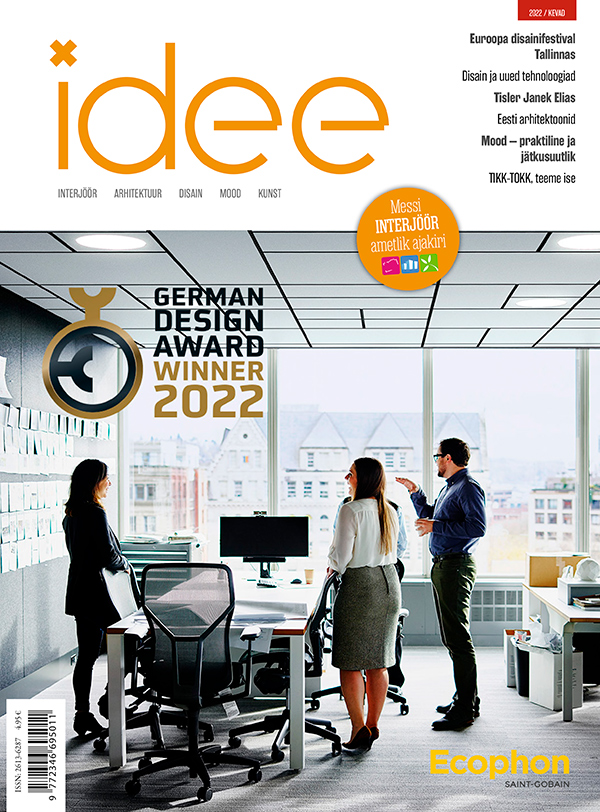 